The 2014 Indigenous Expenditure Report was released on 12 December 2014. The Report is the third in a series that provides estimates of expenditure on services provided to Aboriginal and Torres Strait Islander people by the Australian Government, and State and Territory governments.The Report provides an overview of six broad areas of expenditure — early child development and education and training; healthy lives; economic participation; home environment; safe and supportive communities; and other government services. More detailed estimates and data for previous years are available from the project website.Interpreting the results Estimating the Indigenous component of expenditure — especially for mainstream services — is complex, and many data quality and methodological challenges are yet to be resolved. Some of these challenges are state and territory specific. The Report provides information to assist in interpreting the estimates, including the strengths and limitations of the data and method and the context in which services are provided. Expenditure patterns in the Australian Capital Territory in 2012-13Expenditure per person in the Australian Capital TerritoryAboriginal and Torres Strait Islander Australians made up 1.7 per cent of the Australian Capital Territory population at 30 June 2013.Estimated expenditure per person in 2012-13 was $64 710 for Aboriginal and Torres Strait Islander Australians, compared with $22 254 for non-Indigenous Australians (a ratio of 2.91:1). Between
2008-09 and 2012-13, total government direct Indigenous expenditure increased by $199 million (89 per cent) in real terms, equivalent to an increase of $25 601 per person (see figure 4).Figure 4.	Total government direct expenditure per person in the Australian Capital Territory a, b, ca Direct expenditure includes government outlays on services and programs (including income support) that are paid directly to individuals, non-government service providers, or local governments. b Per head of population expenditure is not the same as expenditure per user, and should not be interpreted as a proxy for unit cost. c Expenditure for 2008-09 and 2010-11 has been expressed in real (constant 2012-13 dollars) terms using the General Government Final Consumption Expenditure deflator (chain price index).Source: 2014 Indigenous Expenditure Report database The $42 456 per person difference in expenditure between Aboriginal and Torres Strait Islander Australians and non-Indigenous Australians in 2012-13 reflected the combined effects of:greater intensity of service use ($28 996 or 68 per cent) — Aboriginal and Torres Strait Islander Australians, on average, use more services per person because of greater need, and because of population characteristics such as the younger age profile of the Aboriginal and Torres Strait Islander populationhigher costs of providing services ($13 460 or 32 per cent) — it can cost more to provide services to Aboriginal and Torres Strait Islander Australians if mainstream services are more expensive to provide (for example, because of location), or if Aboriginal and Torres Strait Islander Australians receive targeted services in addition to mainstream services (for example, liaison officers in hospitals). Variations in expenditure in the Australian Capital Territory over the six broad areasThere were significant variations in levels and patterns of expenditure across expenditure categories in 2012-13.Early child development, and education and trainingThis includes expenditure on preschool and childcare; school education; and tertiary education. The ratio of Indigenous to non-Indigenous expenditure per person in the Australian Capital Territory was 1.92:1 ($7158 per Aboriginal and Torres Strait Islander Australian compared with $3737 per non-Indigenous Australian).Healthy livesThis includes expenditure on hospital services; public and community health services; and other health care subsidies and support services. The ratio of Indigenous to non-Indigenous expenditure per person in the Australian Capital Territory was 3.92:1 ($20 310 per Aboriginal and Torres Strait Islander Australian compared with $5175 per non-Indigenous Australian).Economic participationThis includes expenditure on labour and employment services and social security support.The ratio of Indigenous to non-Indigenous expenditure per person in the Australian Capital Territory was 1.96:1 ($5984 per Aboriginal and Torres Strait Islander Australian compared with $3058 per non-Indigenous Australian).Home environmentThis includes expenditure on housing services; community and environment services; and transport and communications services. The ratio of Indigenous to non-Indigenous expenditure per person in the Australian Capital Territory was 2.99:1 ($5575 per Aboriginal and Torres Strait Islander Australian compared with $1865 per non-Indigenous Australian).Safe and supportive communitiesThis includes expenditure on public order and safety; community support and welfare; and recreation and culture. The ratio of Indigenous to non-Indigenous expenditure per person in the Australian Capital Territory was 5.60:1 ($15 939 per Aboriginal and Torres Strait Islander Australian compared with $2844 per non-Indigenous Australian).Other government expenditureThis includes expenditure on general government (such as the operations of legislative and executive affairs and defence services); and support to industry. The ratio of Indigenous to non-Indigenous expenditure per person in the Australian Capital Territory was 1.75:1 ($9745 per Aboriginal and Torres Strait Islander Australian compared with $5574 per non-Indigenous Australian).Table 1	Australian Government plus Australian Capital Territory Government direct expenditure, the Australian Capital Territory, 2012-13a, b, ca Direct expenditure includes government outlays on services and programs (including income support) that are paid directly to individuals, non-government service providers, or local governments. b Refer to the Report for more detail on the estimates and specific guidelines for the use and interpretation of these data. c Totals may not sum due to rounding. d Per head of population expenditure is not the same as expenditure per user, and should not be interpreted as a proxy for unit cost. e The ratio of total Indigenous expenditure per person to total non-Indigenous expenditure per person. Source: 2014 Indigenous Expenditure Report database.Table 2	Australian Government and Australian Capital Territory Government direct expenditure, the Australian Capital Territory, 2012-13a, b, ca Direct expenditure includes government outlays on services and programs (including income support) that are paid directly to individuals, non-government service providers, or local governments. b Refer to the Report for more detail on the estimates and specific guidelines for the use and interpretation of these data. c Totals may not sum due to rounding. d Per head of population expenditure is not the same as expenditure per user, and should not be interpreted as a proxy for unit cost. e The ratio of total Indigenous expenditure per person to total non-Indigenous expenditure per person. Source: 2014 Indigenous Expenditure Report database.Table 3	Real Australian Government and Australian Capital Territory Government direct expenditure, the Australian Capital Territory, 2008-09, 2010-11, 2012-13 (2012-13 dollars)a, b, c a Direct expenditure includes government outlays on services and programs (including income support) that are paid directly to individuals, non-government service providers, or local governments. b Refer to the Report for more detail on the estimates and specific guidelines for the use and interpretation of these data. c Totals may not sum due to rounding. d Per head of population expenditure is not the same as expenditure per user, and should not be interpreted as a proxy for unit cost. e The ratio of total Indigenous expenditure per person to total non-Indigenous expenditure per person. f Expenditure for 2008-09 and 2010-11 has been expressed in real (constant 2012-13 dollars) terms using the General Government Final Consumption Expenditure deflator (chain price index).Source: 2014 Indigenous Expenditure Report database.Figure 1.	Total government direct expenditureFigure 2.	Funding source of total government direct expenditureFigure 3	Composition of direct Indigenous expenditure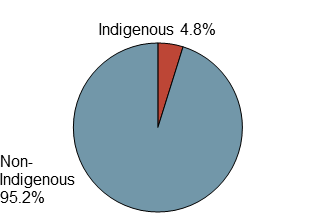 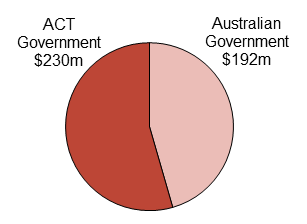 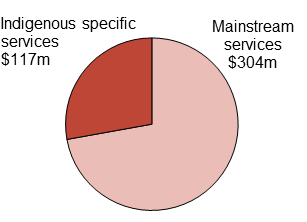 Total government direct Indigenous expenditure was estimated to be $422 million, accounting for 4.8 per cent of total government direct expenditure in the Australian Capital Territory.The Australian Government accounted for $192 million (46 per cent) of direct Indigenous expenditure, with the remaining $230 million (54 per cent) provided by the Australian Capital Territory Government.Mainstream services accounted for $304 million (72 per cent) of direct Indigenous expenditure, with the remaining $117 million (28 per cent) provided through Indigenous specific (targeted) services.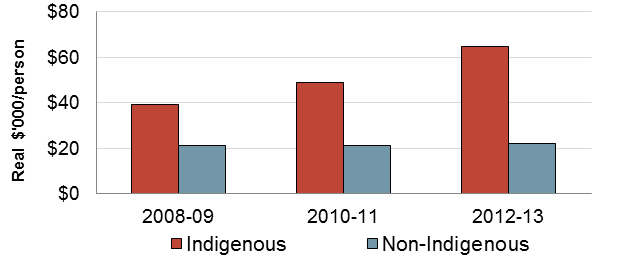 Total 
expenditureTotal 
expenditureTotal 
expenditureTotal 
expenditureExpenditure per head 
of populationdExpenditure per head 
of populationdExpenditure per head 
of populationdIndig.Non-Indig.TotalIndig. 
shareIndig.Non-Indig.Ratioe$m$m$m%$/person$/personratioEarly child development and Education and training Early child development and Education and training Early child development and Education and training Early child development and Education and training Early child development and Education and training Early child development and Education and training Early child development and Education and training Early child development and Education and training Early child development and Education and training Early childhood  4  136  140  2.7  589  362  1.63School education  30  793  823  3.6 4 564 2 116  2.16Tertiary education  13  472  485  2.7 2 005 1 259  1.59Total  47 1 401 1 448  3.2 7 158 3 737  1.92Healthy livesHospital services  77  893  970  7.9 11 830 2 382  4.97Public and community health   39  241  280  13.9 5 965  643  9.28Health care subsidies & support  16  806  823  2.0 2 516 2 150  1.17Total  132 1 941 2 073  6.4 20 310 5 175  3.92Economic participationLabour & employment   10  143  153  6.6 1 545  382  4.04Social security support  29 1 004 1 032  2.8 4 439 2 676  1.66Total  39 1 147 1 186  3.3 5 984 3 058  1.96Home environmentHousing  23  77  101  23.1 3 578  207  17.32Community and environment  8  313  321  2.4 1 172  835  1.40Transport & communications  5  309  314  1.7  824  824  1.00Total  36  699  736  4.9 5 575 1 865  2.99Safe and supportive communitiesPublic order and safety  35  408  443  7.9 5 358 1 087  4.93Community support & welfare  60  421  481  12.5 9 208 1 123  8.20Recreation and culture  9  238  246  3.6 1 373  634  2.17Total  104 1 066 1 170  8.9 15 939 2 844  5.60Other government expenditureGeneral govt and defence  61 1 965 2 026  3.0 9 409 5 239  1.80Support to industry  2  126  128  1.7  337  335  1.00Total  64 2 090 2 154  2.9 9 745 5 574  1.75TOTAL EXPENDITURE  422 8 345 8 766  4.8 64 710 22 254  2.91Total 
expenditureTotal 
expenditureTotal 
expenditureTotal 
expenditureExpenditure per head 
of populationdExpenditure per head 
of populationdExpenditure per head 
of populationdIndig.Non-Indig.TotalIndig. 
shareIndig.Non-Indig.Ratioe$m$m$m%$/person$/personratioEarly child development and Education and training Early child development and Education and training Early child development and Education and training Early child development and Education and training Early child development and Education and training Early child development and Education and training Early child development and Education and training Early child development and Education and training Early child development and Education and training Australian Government  11  451  4632.5 1 752 1 2031.46ACT Government  35  950  9853.6 5 405 2 5342.13Total  47 1 401 1 4483.2 7 158 3 7371.92Healthy lives Australian Government  35  823  8584.1 5 391 2 1942.46ACT Government  97 1 118 1 2158.0 14 919 2 9815.00Total  132 1 941 2 0736.4 20 310 5 1753.92Economic participation Australian Government  39 1 127 1 1653.3 5 931 3 0051.97ACT Government  0  20  201.7  52  540.97Total  39 1 147 1 1863.3 5 984 3 0581.96Home environmentAustralian Government  25  191  21611.4 3 782  5107.41ACT Government  12  508  5202.2 1 793 1 3551.32Total  36  699  7364.9 5 575 1 8652.99Safe and supportive communitiesAustralian Government  35  348  3839.1 5 368  9285.78ACT Government  69  719  7878.7 10 571 1 9165.52Total  104 1 066 1 1708.9 15 939 2 8445.60Other government expenditureAustralian Government  47 1 171 1 2183.9 7 247 3 1222.32ACT Government  16  919  9361.7 2 499 2 4521.02Total  64 2 090 2 1542.9 9 745 5 5741.75All direct expenditureAustralian Government  192 4 111 4 3034.5 29 470 10 9632.69ACT Government  230 4 234 4 4645.1 35 240 11 2913.12Total  422 8 345 8 7664.8 64 710 22 2542.91Total 
expenditureTotal 
expenditureTotal 
expenditureTotal 
expenditureExpenditure per head 
of populationdExpenditure per head 
of populationdExpenditure per head 
of populationdIndig.Non-Indig.TotalIndig. 
shareIndig.Non-Indig.Ratioe$m$m$m%$/person$/personratioAll direct expenditure 2008-09fAll direct expenditure 2008-09fAll direct expenditure 2008-09fAll direct expenditure 2008-09fAll direct expenditure 2008-09fAll direct expenditure 2008-09fAll direct expenditure 2008-09fAll direct expenditure 2008-09fAll direct expenditure 2008-09fAustralian Government  81 3 624 3 7042.2 14 168 10 3801.36ACT Government  142 3 716 3 8583.7 24 941 10 6462.34Total  223 7 340 7 5632.9 39 109 21 0261.86All direct expenditure 2010-11fAll direct expenditure 2010-11fAll direct expenditure 2010-11fAll direct expenditure 2010-11fAll direct expenditure 2010-11fAll direct expenditure 2010-11fAll direct expenditure 2010-11fAll direct expenditure 2010-11fAll direct expenditure 2010-11fAustralian Government  114 3 911 4 0242.8 18 447 10 8081.71ACT Government  188 3 774 3 9614.7 30 465 10 4292.92Total  301 7 684 7 9853.8 48 911 21 2372.30All direct expenditure 2012-13All direct expenditure 2012-13All direct expenditure 2012-13All direct expenditure 2012-13All direct expenditure 2012-13All direct expenditure 2012-13All direct expenditure 2012-13All direct expenditure 2012-13All direct expenditure 2012-13Australian Government  192 4 111 4 3034.5 29 470 10 9632.69ACT Government  230 4 234 4 4645.1 35 240 11 2913.12Total  422 8 345 8 7664.8 64 710 22 2542.91